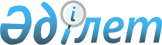 Ақмола облысы әкімдігінің кейбір қаулыларының күші жойылды деп тану және жою туралыАқмола облысы әкімдігінің 2016 жылғы 19 ақпандағы № А-2/76 қаулысы      "Қазақстан Республикасындағы жергілікті мемлекеттік басқару және өзін-өзі басқару туралы" Қазақстан Республикасының 2001 жылғы 23 қаңтардағы Заңына сәйкес, Ақмола облысының әкімдігі ҚАУЛЫ ЕТЕДІ:

      1. Ақмола облысы әкімдігі қаулыларының күші осы қаулының қосымшасына сәйкес жойылды деп танылсын.

      2. "Ақмола облысы Калачи және Красногорск елді мекендерінің тұрғындарын көшіру, тұрғын үй беру және мемлекеттік қолдаудың шараларын көрсету қағидасын бекіту туралы" Ақмола облысы әкімдігінің 2016 жылғы 29 қаңтардағы № А-2/44 қаулысының күші жойылсын.

      3. Ақмола облысы әкімдігінің осы қаулысы қол қойылған күнінен бастап қолданысқа енгізіледі.

 Ақмола облысы әкімдігінің күші жойылды деп танылған қаулыларының тізбесі      1. "Облыс әкімі аппаратының құрылымы және штат саны туралы" Ақмола облысы әкімдігінің 2010 жылғы 18 қаңтардағы № А-1/6 қаулысы.

      2. "Облыс әкімі аппаратының құрылымы және штат саны туралы" облыс әкімдігінің 2010 жылғы 18 қаңтардағы № А-1/6 қаулысына өзгеріс енгізу туралы" Ақмола облысы әкімдігінің 2010 жылғы 9 сәуірдегі № А-4/108 қаулысы.

      3. Облыс әкімі аппаратының құрылымы және штат саны туралы" облыс әкімдігінің 2010 жылғы 18 қаңтардағы № А-1/6 қаулысына өзгеріс енгізу туралы" Ақмола облысы әкімдігінің 2010 жылғы 30 сәуірдегі № А-5/164 қаулысы.

      4. "Облыс әкімі аппаратының құрылымы және штат саны туралы" Ақмола облысы әкімдігінің 2010 жылғы 18 қаңтардағы № А-1/6 қаулысына өзгеріс енгізу туралы" Ақмола облысы әкімдігінің 2012 жылғы 8 ақпандағы № А-2/58 қаулысы.

      5. "Облыс әкімі аппаратының құрылымы және штат саны туралы" Ақмола облысы әкімдігінің 2010 жылғы 18 қаңтардағы № А-1/6 қаулысына өзгерістер енгізу туралы" Ақмола облысы әкімдігінің 2012 жылғы 7 мамырдағы № А-6/237 қаулысы.

      6. Облыс әкімі аппаратының құрылымы және штат саны туралы" облыс әкімдігінің 2010 жылғы 18 қаңтардағы № А-1/6 қаулысына өзгеріс енгізу туралы" Ақмола облысы әкімдігінің 2012 жылғы 6 маусымдағы № А-7/280 қаулысы.

      7. "Облыс әкімі аппаратының құрылымы және штат саны туралы" Ақмола облысы әкімдігінің 2010 жылғы 18 қаңтардағы № А-1/6 қаулысына өзгерістер енгізу туралы" Ақмола облысы әкімдігінің 2012 жылғы 4 желтоқсандағы № А-13/580 қаулысы.

      8. Облыс әкімі аппаратының құрылымы және штат саны туралы" облыс әкімдігінің 2010 жылғы 18 қаңтардағы № А-1/6 қаулысына өзгеріс енгізу туралы" Ақмола облысы әкімдігінің 2013 жылғы 26 сәуірдегі № А-4/177 қаулысы.

      9. "Облыс әкімі аппаратының құрылымы және штат саны туралы" Ақмола облысы әкімдігінің 2010 жылғы 18 қаңтардағы № А-1/6 қаулысына өзгерістер енгізу туралы" Ақмола облысы әкімдігінің 2013 жылғы 31 шілдедегі № А-7/328 қаулысы.

      10. Облыс әкімі аппаратының құрылымы және штат саны туралы" облыс әкімдігінің 2010 жылғы 18 қаңтардағы № А-1/6 қаулысына өзгеріс енгізу туралы" Ақмола облысы әкімдігінің 2013 жылғы 26 қарашадағы № А-11/520 қаулысы.

      11. Облыс әкімі аппаратының құрылымы және штат саны туралы" облыс әкімдігінің 2010 жылғы 18 қаңтардағы № А-1/6 қаулысына өзгеріс енгізу туралы" Ақмола облысы әкімдігінің 2014 жылғы 5 наурыздағы № А-3/74 қаулысы.

      12. Облыс әкімі аппаратының құрылымы және штат саны туралы" облыс әкімдігінің 2010 жылғы 18 қаңтардағы № А-1/6 қаулысына өзгерістер мен толықтырулар енгізу туралы" Ақмола облысы әкімдігінің 2014 жылғы 2 маусымдағы № А-5/255 қаулысы.

      13. Облыс әкімі аппаратының құрылымы және штат саны туралы" облыс әкімдігінің 2010 жылғы 18 қаңтардағы № А-1/6 қаулысына өзгерістер мен толықтырулар енгізу туралы" Ақмола облысы әкімдігінің 2014 жылғы 20 қазандағы № А-10/503 қаулысы.

      14. "Ақмола облысы әкімдігінің кейбір қаулыларына өзгерістер мен толықтырулар енгізу туралы" Ақмола облысы әкімдігінің 2014 жылғы 24 қазандағы № А-10/510 қаулысын (Нормативтік-құқықтық актілерді мемлекеттік тіркеу тізілімінде № 4490 болып тіркелген, "Акмолинская правда" және "Арқа ажары" газеттерінде 2014 жылғы 13 желтоқсанда жарияланған).

      15. "Орман қорының жерлерін орман шаруашылығын жүргізумен байланысты емес мақсаттар үшін басқа санаттардағы жерлерге ауыстыру жөніндегі комиссия құру туралы" Ақмола облысы әкімдігінің 2015 жылғы 21 қаңтардағы № А-1/24 қаулысы.

      16. "Орман қорының жерлерін орман шаруашылығын жүргізумен байланысты емес мақсаттар үшін басқа санаттардағы жерлерге ауыстыру жөніндегі комиссия құру туралы" Ақмола облысы әкімдігінің 2015 жылғы 26 қаңтардағы № А-1/29 қаулысы.

      17. "2014 жылы Ақмола облысының әлеуметтік-экономикалық дамуының нәтижелері және 2015 жылға арналған міндеттер туралы" Ақмола облысы әкімдігінің 2015 жылғы 27 қаңтардағы № А-1/37 қаулысы.

      18. "Ақмола облысы бюджетінің 2014 жылғы орындалуының қорытындылары туралы" Ақмола облысы әкімдігінің 2015 жылғы 27 қаңтардағы № А-1/38 қаулысы.

      19. "Ақмола облысында мемлекеттік қызметтер көрсету саласындағы қызмет туралы есептерді ашық талқылауды өткізу туралы" Ақмола облысы әкімдігінің 2015 жылғы 16 ақпандағы № А-2/62 қаулысы.

      20. "Есіл" әлеуметтік-кәсіпкерлік корпорациясы" ұлттық компаниясы" акционерлік қоғамымен кепілдік міндеттеме беруі туралы" Ақмола облысы әкімдігінің 2015 жылғы 17 ақпандағы № А-2/64 қаулысы.

      21. "Жұмыспен қамту 2020 жол картасы" бағдарламасының 2014 жылғы іске асырылуының қорытындылары және 2015 жылға" Ақмола облысы әкімдігінің 2015 жылғы 20 ақпандағы № А-2/68 қаулысы.

      22. "2015 жылға арналған облыстық бюджеттің көрсеткіштерін түзету туралы" Ақмола облысы әкімдігінің 2015 жылғы 23 ақпандағы № А-3/74 қаулысы.

      23. "2015 жылға арналған облыстық бюджеттің көрсеткіштерін түзету туралы" Ақмола облысы әкімдігінің 2015 жылғы 24 ақпандағы № А-3/76 қаулысы.

      24. "Ақмола облысының барлық деңгейдегі әкімдерінің 2015 жылғы қаңтар-ақпандағы халыққа есеп беру кездесулерінде айтылған ұсыныстарды жүзеге асыру жөніндегі іс-шаралар жоспарын бекіту туралы" Ақмола облысы әкімдігінің 2015 жылғы 25 ақпандағы № А-3/79 қаулысы.

      25. "Бюджеттік кредиттеудің кейбір мәселелері туралы" Ақмола облысы әкімдігінің 2015 жылғы 13 наурыздағы № А-3/105 қаулысы.

      26. "2015 жылға арналған облыстық бюджеттің көрсеткіштерін түзету туралы" Ақмола облысы әкімдігінің 2015 жылғы 13 наурыздағы № А-3/110 қаулысы.

      27. "2015 жылғы сәуір-маусымда және қазан-желтоқсанда азаматтарды мерзімді әскери қызметке шақыруды өткізуді ұйымдастыру туралы" Ақмола облысы әкімдігінің 2015 жылғы 20 наурыздағы № А-3/112 қаулысы.

      28. "2014 жылы Ақмола облысының әлеуметтік-экономикалық дамуының нәтижелері және 2015 жылға арналған міндеттер туралы" Ақмола облысы әкімдігінің 2015 жылғы 27 наурыздағы № А-3/118 қаулысы.

      29. "2015 жылға арналған облыстық бюджеттің көрсеткіштерін түзету туралы" Ақмола облысы әкімдігінің 2015 жылғы 27 наурыздағы № А-3/119 қаулысы.

      30. "2015 жылдың көктемі кезеңінде су тасқынын апатсыз өткізу бойынша қолданылып жатқан шаралар туралы" Ақмола облысы әкімдігінің 2015 жылғы 27 наурыздағы № А-3/120 қаулысы.

      31. "Орман қорының жерлерін орман шаруашылығын жүргізумен байланысты емес мақсаттар үшін басқа санаттардағы жерлерге ауыстыру жөніндегі комиссия құру туралы" Ақмола облысы әкімдігінің 2015 жылғы 30 наурыздағы № А-4/125 қаулысы.

      32. "2015 жылға арналған облыстық бюджеттің көрсеткіштерін түзету туралы" Ақмола облысы әкімдігінің 2015 жылғы 31 наурыздағы № А-4/126 қаулысы.

      33. "2015 жылға арналған облыстық бюджеттің көрсеткіштерін түзету туралы" Ақмола облысы әкімдігінің 2015 жылғы 13 сәуірдегі № А-4/155 қаулысы.

      34. "2014 жылы Ақмола облысы әкімдігінің жанындағы "Мемлекеттік қызметшілерді қайта дайындау және біліктілігін жетілдіру аймақтық орталығы" мемлекеттік коммуналдық қазыналық кәсіпорнының 2012-2016 жылдарға арналған даму жоспарының орындалуы жөніндегі есебін бекіту туралы Ақмола облысы әкімдігінің 2015 жылғы 20 сәуірдегі № А-4/163 қаулысы.

      35. 2015 жылға арналған облыстық бюджеттің көрсеткіштерін түзету туралы" Ақмола облысы әкімдігінің 2015 жылғы 20 сәуірдегі № А-4/165 қаулысы.

      36. "Ақмола облысы әкімдігінің жанындағы шаруашылық басқармасы" жауапкершілігі шектеулі серіктестігінің 2012-2016 жылдарға арналған даму жоспарының 2014 жылғы орындалуы жөніндегі есебін бекіту туралы" Ақмола облысы әкімдігінің 2015 жылғы 24 сәуірдегі № А-4/184 қаулысы.

      37. "2015 жылғы сәуір-маусымда және қазан-желтоқсанда азаматтарды мерзімді әскери қызметке шақыруды өткізуді ұйымдастыру туралы" Ақмола облысы әкімдігінің 2015 жылғы 20 наурыздағы № А-3/112 қаулысына өзгерістер енгізу туралы" Ақмола облысы әкімдігінің 2015 жылғы 27 сәуірдегі № А-4/192 қаулысы.

      38. "Ақмола облысының 2015 жылғы 1-тоқсандағы әлеуметтік экономикалық дамуының нәтижелері туралы" Ақмола облысы әкімдігінің 2015 жылғы 27 сәуірдегі № А-4/194 қаулысы.

      39. "Ақмола облысы бюджетінің 2015 жылғы І тоқсандағы орындалуының қорытындылары туралы" Ақмола облысы әкімдігінің 2015 жылғы 27 сәуірдегі № А-4/195 қаулысы.

      40. "Жеке кәсіпкерлік субъектілерінің бірлестіктеріне аккредиттеу жөніндегі комиссия туралы" Ақмола облысы әкімдігінің 2015 жылғы 28 сәуірдегі № А-4/197 қаулысы.

      41. "Ақмола облысының 2015 жылғы қаңтар-сәуір айындағы әлеуметтік-экономикалық дамуының нәтижелері туралы" Ақмола облысы әкімдігінің 2015 жылғы 22 мамырдағы № А-5/222 қаулысы.

      42. "Орман шаруашылығы, орманды қалпына келтіру жұмыстарының орындалу барысы және 2015 жылғы өрт қаупі маусымының өтуі туралы" Ақмола облысы әкімдігінің 2015 жылғы 22 мамырдағы № А-5/224 қаулысы.

      43. "Облыс әкімі аппаратының құрылымы және штат саны туралы" Ақмола облысы әкімдігінің 2010 жылғы 18 қаңтардағы № А-1/6 қаулысына өзгерістер енгізу туралы" Ақмола облысы әкімдігінің 2015 жылғы 15 маусымдағы № А-6/269 қаулысы.

      44. "Ақмола облысының 2015 жылғы бес айдағы әлеуметтік-экономикалық дамуының нәтижелері туралы" Ақмола облысы әкімдігінің 2015 жылғы 17 маусымдағы № А-6/282 қаулысы.

      45. "2015 жылға арналған облыстық бюджеттің көрсеткіштерін түзету туралы" Ақмола облысы әкімдігінің 2015 жылғы 26 маусымдағы № А-7/299 қаулысы.

      46. Ақмола облысы әкімдігінің жанындағы кәсіпкерлік мәселелері жөніндегі сараптамалық кеңес туралы" Ақмола облысы әкімдігінің 2015 жылғы 26 маусымдағы № А-7/301 қаулысы.

      47. "Субсидиялардың көлемін белгілеу туралы" Ақмола облысы әкімдігінің 2015 жылғы 30 маусымдағы № А-7/310 қаулысы.

      48. "Субсидиялардың көлемін белгілеу туралы" Ақмола облысы әкімдігінің 2015 жылғы 30 маусымдағы № А-7/311 қаулысы.

      49. "Облыс әкімі аппаратының құрылымы және штат саны туралы" Ақмола облысы әкімдігінің 2010 жылғы 18 қаңтардағы № А-1/6 қаулысына өзгерістер мен толықтыру енгізу туралы" Ақмола облысы әкімдігінің 2015 жылғы 3 шілдедегі № А-7/318 қаулысы.

      50. "Ақмола облысының 2015 жылғы І жарты жылдықтағы әлеуметтік- экономикалық дамуының нәтижелері туралы" Ақмола облысы әкімдігінің 2015 жылғы 17 шілдедегі № А-7/345 қаулысы.

      51. "Ақмола облысы бюджетінің 2015 жылғы I жарты жылдықтағы орындалуының қорытындысы туралы" Ақмола облысы әкімдігінің 2015 жылғы 17 шілдедегі № А-7/346 қаулысы.

      52. "2015 жылға арналған облыстық бюджеттің көрсеткіштерін түзету туралы" Ақмола облысы әкімдігінің 2015 жылғы 31 шілдедегі № А-8/367 қаулысы.

      53. "2015 жылға арналған облыстық бюджеттің көрсеткіштерін түзету туралы" Ақмола облысы әкімдігінің 2015 жылғы 7 тамыздағы № А-8/387 қаулысы.

      54. "Субсидиялардың көлемдерін белгілеу туралы" Ақмола облысы әкімдігінің 2015 жылғы 30 маусымдағы № А-7/310 қаулысына өзгеріс енгізу туралы" Ақмола облысы әкімдігінің 2015 жылғы 17 тамыздағы № А-9/391 қаулысы.

      55. "2015 жылға арналған облыстық бюджеттің көрсеткіштерін түзету туралы" Ақмола облысы әкімдігінің 2015 жылғы 20 тамыздағы № А-9/394 қаулысы.

      56. "Ақмола облысы әкімдігінің жанындағы шаруашылық басқармасы" жауапкершілігі шектеулі серіктестігінің 2014 жылға арналған қаржылық есептілігін бекіту туралы" Ақмола облысы әкімдігінің 2015 жылғы 25 тамыздағы № А-9/407 қаулысы.

      57. "2015 жылға арналған облыстық бюджеттің көрсеткіштерін түзету туралы" Ақмола облысы әкімдігінің 2015 жылғы 26 тамыздағы № А-9/409 қаулысы.

      58. "Ақмола облысының 2015 жылғы сегіз айдағы әлеуметтік-экономикалық дамуының нәтижелері туралы" Ақмола облысы әкімдігінің 2015 жылғы 16 қыркүйектегі № А-9/438 қаулысы.

      59. "Қазақстан Республикасының денсаулық сақтау саласын дамытудың 2011 - 2015 жылдарға арналған "Саламатты Қазақстан" мемлекеттік бағдарламасы жүзеге асыру туралы" Ақмола облысы әкімдігінің 2015 жылғы 16 қыркүйектегі № А-9/439 қаулысы.

      60. "Ақмола облысының 2015 жылғы тоғыз айдағы әлеуметтік-экономикалық дамуының нәтижелері туралы" Ақмола облысы әкімдігінің 2015 жылғы 21 қазандағы № А-10/484 қаулысы.

      61. "Ақмола облысы бюджетінің 2015 жылғы 9 айдағы атқарылуының қорытындысы туралы" Ақмола облысы әкімдігінің 2015 жылғы 21 қазандағы № А-10/485 қаулысы.

      62. "2015 жылғы өнімді жинау қорытындысы туралы" Ақмола облысы әкімдігінің 2015 жылғы 21 қазандағы № А-10/486 қаулысы.

      63. "2015 жылға арналған облыстық бюджеттің көрсеткіштерін түзету туралы" Ақмола облысы әкімдігінің 2015 жылғы 3 қарашадағы № А-11/503 қаулысы.

      64. "2015 жылға арналған облыстық бюджеттің көрсеткіштерін түзету туралы" Ақмола облысы әкімдігінің 2015 жылғы 2 желтоқсандағы № А-12/549 қаулысы.

      65. "2015 жылға арналған облыстық бюджеттің көрсеткіштерін түзету туралы" Ақмола облысы әкімдігінің 2015 жылғы 2 желтоқсандағы № А-12/550 қаулысы.

      66. "2015 жылға арналған облыстық бюджеттің көрсеткіштерін түзету туралы" Ақмола облысы әкімдігінің 2015 жылғы 11 желтоқсандағы № А-12/567 қаулысы.

      67. "Ақмола облысының 2015 жылғы 11 айдағы әлеуметтік-экономикалық дамуының нәтижелері туралы және 2015 жылы қорытындылары туралы" Ақмола облысы әкімдігінің 2015 жылғы 25 желтоқсандағы № А-12/597 қаулысы.

      68. "2015 жылға арналған облыстық бюджеттің көрсеткіштерін түзету туралы" Ақмола облысы әкімдігінің 2015 жылғы 28 желтоқсандағы № А-13/605 қаулысы.

      69. "2015 жылға арналған облыстық бюджеттің көрсеткіштерін түзету туралы" Ақмола облысы әкімдігінің 2015 жылғы 28 желтоқсандағы № А-13/606 қаулысы.

      70. "2015 жылға арналған облыстық бюджеттің көрсеткіштерін түзету туралы" Ақмола облысы әкімдігінің 2015 жылғы 29 желтоқсандағы № А-13/607 қаулысы.


					© 2012. Қазақстан Республикасы Әділет министрлігінің «Қазақстан Республикасының Заңнама және құқықтық ақпарат институты» ШЖҚ РМК
				
      Облыс әкімі

С.Кулагин
Ақмола облысы әкімдігінің
2016 жылғы 19 ақпандағы
№ А-2/76 қаулысына
қосымша